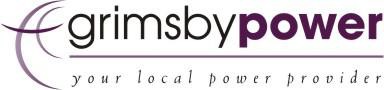 May 6, 2016Delivered by RESS and CourierMs. Kirsten Walli, Board Secretary Ontario Energy BoardP.O. Box 2319, 27th Floor2300 Yonge Street Toronto, Ontario M4P 1E4Dear Ms. Walli:Grimsby Power Incorporated231 Roberts Road Grimsby, ON L3M 5N2PH: 905.945.5437 x 221FX: 905.945.9933Re:    EB-2015-0072Grimsby Power IncorporatedElectricity Distribution Rate Application for 2016 RatesPursuant to Procedural Order No. 1 please find enclosed Grimsby Power’s Interrogatory Responses in regard to the above noted matter.Following the interrogatory responses and required changes, Grimsby Power has updated several models and submitted them in Excel version.  Please refer to the Revenue Requirement Workform (RRWF) for 2016 Filers – 10. Tracking_Sheet tab for a list of updates.If additional information is required by the Board please contact myself via e-mail (dougc@grimsbypower.com) or by phone at 905-945-5437 Ext. 221.Regards,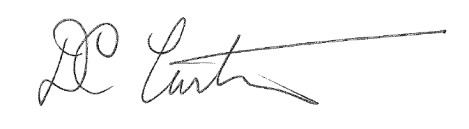 Doug Curtiss, P.Eng. Chief Executive Officer Grimsby Power Inc.